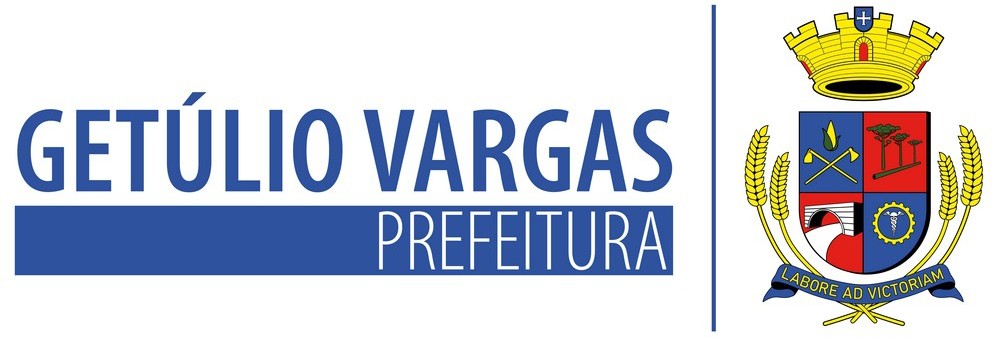 LEI Nº 6.220 DE 01 DE DEZEMBRO DE 2023Autoriza o Poder Executivo Municipal a firmar Parceria via Termo de Fomento, com o Conselho Comunitário Pro Segurança Pública – CONSEPRO de Getúlio Vargas/RS.MAURICIO SOLIGO, Prefeito Municipal de Getúlio Vargas, Estado do Rio Grande do Sul, faz saber que a Câmara Municipal de Vereadores aprovou e ele sanciona e promulga a seguinte Lei:Art. 1º Fica o Poder Executivo Municipal autorizado a firmar Parceria via Termo de Fomento com o Conselho Comunitário Pro Segurança Pública – CONSEPRO de Getúlio Vargas/RS, inscrito no CNPJ sob nº 92.454.008/0001-46, visando o aprimoramento das ações de polícia Ostensiva executadas pela Brigada Militar na cidade de Getúlio Vargas, tendo em vista o interesse público e recíproco do Município de Getúlio Vargas e a Instituição, cujo termo observará as diretrizes constantes na Lei Federal nº 13.019/2014.Art. 2º Como prestação o Município de Getúlio Vargas repassará ao Conselho Comunitário Pro Segurança Pública – CONSEPRO, o valor total de repasse correspondente a R$ 8.000,00 (oito mil reais) para a execução dos serviços.Art. 3º O Termo de Fomento terá início em novembro de 2023 e terá vigência atémarço de 2024.Art. 4º As despesas decorrentes desta lei correrão por conta de dotação orçamentária própria.PREFEITURA MUNICIPAL DE GETÚLIO VARGAS, 01 de dezembro de 2023.MAURICIO SOLIGO,Prefeito Municipal.Registre-se e Publique-se.TATIANE GIARETTA,Secretária de Administração.Esta Lei foi afixada no Mural da Prefeitura, onde são divulgados os atos oficiais, por 15 dias a contar de 01/12/2023.